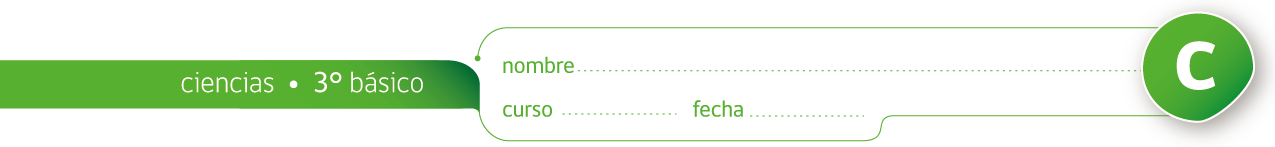 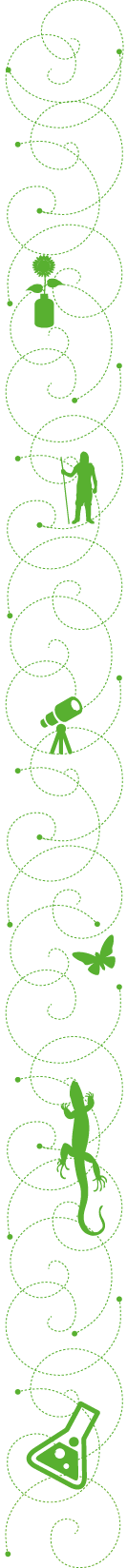 Experimento: Las plantas y la luzLa profesora o profesor les entregarán los siguientes materiales: 2 plantas de porotos.1 caja de cartón.Agua para regar.ProcedimientoColoquen una de las plantas dentro de la caja de cartón de manera que no entre luz.Ubiquen la otra planta en algún lugar de la sala que reciba abundante luz solar.• ¿Qué creen que ocurrirá con las plantas, la que fue expuesta a la luz solar y la que ha permanecido en la caja cerrada? Dibujen y escriban una explicación de su predicción.3. Rieguen ambas plantas cada 2 o 3 días, durante dos semanas.4. Cada vez que rieguen las plantas, dibujen y describan lo que ocurre con las plantas.5. Registren sus observaciones en el siguiente cuadro.6. Una vez terminado el período de observación, analicen sus registros de observaciones y respondan.Análisis de los resultados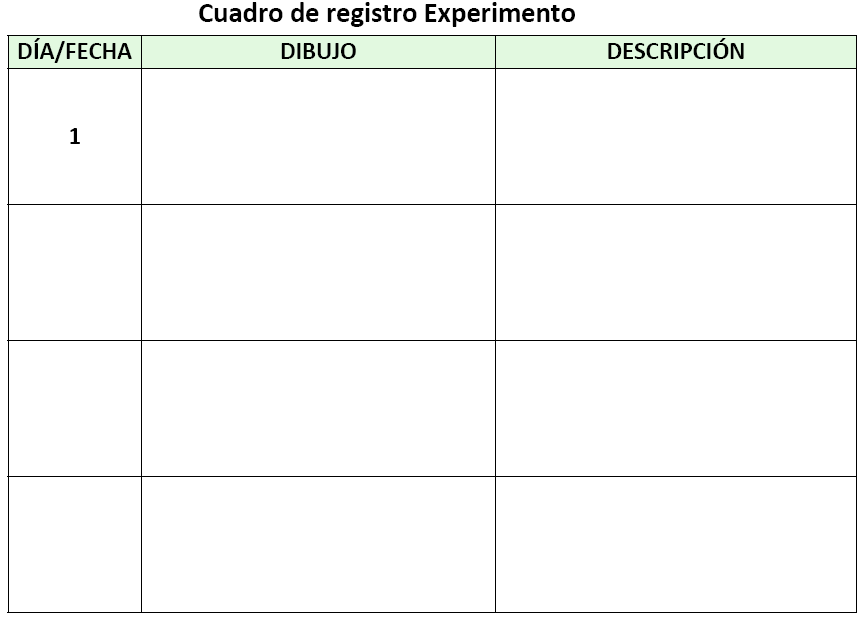 • ¿Fue correcta la predicción? Expliquen.• ¿Qué conclusiones pueden obtener de los resultados del experimento?• ¿Qué pregunta pueden responder con los resultados obtenidos en el experimento?Elaborado por: Mineduc. Módulo didáctico en escuelas rurales multigrado. Adaptado por Currículum en Línea.